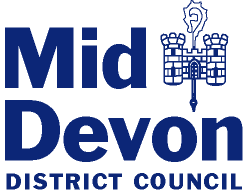 Invitation to TenderforPainting and Repairs before Painting of Council Houses 2020 - 2025SECTION E{Insert Company name here}SECTION E – PRICINGE1	PRICING SCHEDULESThe price offered by the Applicant in Section E Pricing Schedule shall be firm and fixed for the period as stated for the duration of the Contract. Any percentage discounts that may be applied must be detailed in the same. Price variation during the term of Contract will be by negotiation only via formal performance review meetings. Any price variations will not take effect until they have been mutually agreed by both Authority and Applicant and the former receives confirmation in writing from the latter.The individual blocks of flats within the pricing schedules will not be included in any one year, but spread out over a number of years.All prices submitted shall be in pounds sterling and shall be exclusive of Value Added Tax (VAT). Section E Pricing Schedule will be evaluated in accordance with the criteria and weightings as set out in this Section A Instructions and Information and will form part of the Award section therein. Applicants are expected to provide a full breakdown of all associated costs plus a total cost for the Contract. It is the total cost that will be subject to evaluation.Please refer to Schedule 4 – Pricing Schedules and Property List E2	PRICE REVIEW FRAMEWORKPrice Validity PeriodAs a minimum, all prices submitted must remain fixed and firm for twelve (12) months from date of Contract commencement.  In support of this, please detail exactly how long your prices will remain fixed and firm for.Price Review ProposalsThe Authority does not expect the Applicant to implement any price increases throughout the life of this Contract and would conversely look to explore ways of reducing costs throughout its duration. The Applicant’s signature at section E3 Pricing Schedule Declaration will be assumed to be an acceptance of this condition. Applicant’s whose price review proposal differs from the Authority’s expectations under this 2.2 Price Review Proposals must state their proposal below. E3	PRICING SCHEDULE DECLARATIONI / We offer to carry out the works as per the pricing schedule above, in accordance with the Specification, terms and conditions and all other documents forming the Contract.Prices will remain valid for …………………… years and …………………… months from the beginning of this Contract.(Applicant to complete)Price Review Proposal if different from above: Signed*: Date: Name (in block capitals): Name (in block capitals): In the capacity of: (State official position, i.e. Director, Manager, etc.)In the capacity of: (State official position, i.e. Director, Manager, etc.)Organisation name and postal address: Organisation name and postal address: Telephone No: Fax No: *(It must be clearly shown whether the Applicant is a limited company, statutory corporation, partnership or single individual, trading under his own or another name, and also if the signatory is not the actual Applicant, the capacity in which he/she signs or is employed).*(It must be clearly shown whether the Applicant is a limited company, statutory corporation, partnership or single individual, trading under his own or another name, and also if the signatory is not the actual Applicant, the capacity in which he/she signs or is employed).